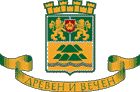 ОБЩИНА ПЛОВДИВНа основание чл. 35, ал. 1 от ЗОС, чл. 46, ал. 2, т. 1 и чл. 98 във връзка с чл. 94 от НРПУРОИ, приета с решение №172, взето с протокол №15 от 27.05.2010 г., последно изменена и допълнена с решение №169, взето с протокол №10 от 09.07.2020 г. на Общински съвет – Пловдив и в изпълнение на решение №551, взето с протокол №23 от 08.12.2022 г. на Общински съвет – ПловдивОБЯВЯВА ТЪРГ С ТАЙНО НАДДАВАНЕза продажба на недвижим имот – частна общинска собственост, находящ се в гр. Пловдив, район „Западен”, с адм. адрес: ул. „София” 29, а именно: поземлен имот с идентификатор 56784.511.1184 (петдесет и шест хиляди седемстотин осемдесет и четири точка петстотин и единадесет точка хиляда сто осемдесет и четири) по кадастралната карта и кадастралните регистри одобрени със Заповед № РД-18-48/03.06.2009 г. на Изпълнителния директор на АГКК, с последно изменение засягащо поземления имот от 14.11.2022 г., с площ  от 2 638 (две хиляди шестстотин тридесет и осем) кв.м., трайно предназначение на територията: урбанизирана, начин на трайно ползване: За паркинг, номер по предходен план: 507.1184, квартал 63, парцел ІV-511.1184, за озел. и паркинг, за който поземлен имот е отреден УПИ ІV (четири)-511.1184 (петстотин и единадесет точка хиляда сто осемдесет и четири), за озеленяване и паркинг, кв.63 (шестдесет и три)-нов по ПУП-ПР на кв. „Христо Смирненски”, одобрен с Решение №294, взето с протокол №15/17.09.2019 г. на ОбС – Пловдив, при граници на имота по кадастрална карта: 56784.511.1073 (петдесет и шест хиляди седемстотин осемдесет и четири точка петстотин и единадесет точка хиляда сто седемдесет и три), 56784.511.9525 (петдесет и шест хиляди седемстотин осемдесет и четири точка петстотин и единадесет точка девет хиляди петстотин двадесет и пет), 56784.511.9530 (петдесет и шест хиляди седемстотин осемдесет и четири точка петстотин и единадесет точка девет хиляди петстотин и тридесет), 56784.511.9523 (петдесет и шест хиляди седемстотин осемдесет и четири точка петстотин и единадесет точка девет хиляди петстотин двадесет и три), а по действащия ПУП: север – ул. „София”, изток – ул. „Царевец”, юг – ж.п. линия. За имота е съставен акт за частна общинска собственост №1282/02.04.2021 г. на район „Западен”, вписан с вх. рег. № 13970/28.04.2021 г., Акт № 96, том 37, дв. вх.13720  в Служба по вписванията – Пловдив към Агенция по вписванията, при следните параметри:Начална тръжна цена – 565 700, 00 лв. (петстотин шестдесет и пет хиляди и седемстотин лева), без ДДС.Депозит за участие в търга – 30% от началната тръжна цена – 169 710,00 лв. (сто шестдесет и девет хиляди седемстотин и десет) платими по банкова сметка BG 57 IORT 73753302000003, BIC: IORTBGSF в ИНВЕСТБАНК АД – Пловдив на името на община Пловдив.Дата и място на провеждане – търгът ще се проведе на 07.02.2023 г. от 10.30 часа в община Пловдив, на адрес: гр. Пловдив, пл. „Централен” №1, ет.12.Цена на тръжните документи – 10 000,00 лева (десет хиляди), с включен ДДС, платими в касата на община Пловдив, гр. Пловдив, пл. „Стефан Стамболов“ №1.Закупуване на тръжните книжа – община Пловдив, дирекция „Общинска собственост“, гр. Пловдив, пл. „Централен” №1, ет. 9, ст. 7, срещу представен документ за платена цена за книжата до 30.01.2023 г., включително до 17:00 часа. Ако кандидатът се представлява от пълномощник, необходимо е представянето на изрично нотариално заверено пълномощно в оригинал за закупуване/получаване на тръжната документация.Приемане на заявления за участие в търг – до 03.02.2023 г. до 17:00 часа в деловодството на община Пловдив – гр. Пловдив, пл. „Централен” №1, партера (през двора). Съгласно т. 4 от Решение №551, взето с Протокол №23 от 08.12.2022 г. на Общински съвет –Пловдив, участници в търга могат да са само лечебни заведения на територията на община Пловдив.За справки и допълнителна информация – тел. 032 / 656 422.